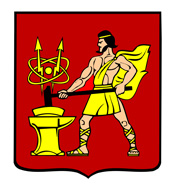 АДМИНИСТРАЦИЯ ГОРОДСКОГО ОКРУГА ЭЛЕКТРОСТАЛЬМОСКОВСКОЙ ОБЛАСТИРАСПОРЯЖЕНИЕ16.06.2020 № 191-рОб отмене документации по планировке территории городского округа Электросталь Московской области в границах: ул. Юбилейная – городские леса – территория ГПК «Автостоянка №14б»На основании ст.48 Федерального закона от 06.10.2003 № 131-ФЗ «Об общих принципах организации местного самоуправления в Российской Федерации», в связи с несоответствием документации по планировке территории Правилам землепользования и застройки городского округа Электросталь, утвержденным решением Совета депутатов городского округа Электросталь Московской области от 21.12.2017 № 244/40, в части минимальных размеров и перечня видов разрешенного использования предлагаемых к формированию земельных участков, а также в целях рационального использования земельных ресурсов городского округа Электросталь:1. Отменить документацию по планировке территории городского округа Электросталь Московской области в границах: ул. Юбилейная – городские леса – территория ГПК «Автостоянка №14б», утвержденную распоряжением Администрации городского округа Электросталь Московской области от 04.03.2014 № 108-р.2. Опубликовать настоящее распоряжение в газете «Официальный вестник» и разместить его на официальном сайте www.electrostal.ru городского округа Электросталь Московской области.3. Источником финансирования публикаций принять денежные средства, предусмотренные в бюджете городского округа Электросталь Московской области по подразделу 0113 «Другие общегосударственные вопросы» раздела 0100.Временно исполняющий полномочияГлавы городского округа								И.Ю. Волкова